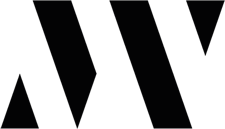 Queste domande forniranno una base solida per comprendere in modo approfondito le vostre esigenze, orientando così la creazione di un progetto grafico professionale e mirato. Sentitevi liberi di aggiungere ulteriori dettagli, se necessario, o di lasciare vuoti i campi non rilevanti.INFORMAZIONI AZIENDALIINFORMAZIONI AZIENDALIINFORMAZIONI AZIENDALINome dell'azienda/organizzazioneNome dell'azienda/organizzazioneBudget disponibileSettore di attività e breve descrizioneSettore di attività e breve descrizioneSettore di attività e breve descrizioneTitolo del progetto (es. Sito web, Campagna Social…)Titolo del progetto (es. Sito web, Campagna Social…)Data di consegnaINFORMAZIONI DI CONTATTO  INFORMAZIONI DI CONTATTO  INFORMAZIONI DI CONTATTO  REFERENTE (Nome Cognome)INDIRIZZO EMAILTELEFONOMAILING ADDRESSPROGETTO GRAFICO  PROGETTO GRAFICO  PROGETTO GRAFICO  Fornisci i dettagli del progetto che si intende realizzareFornisci i dettagli del progetto che si intende realizzareFornisci i dettagli del progetto che si intende realizzareQuali sono gli obiettivi chiave che si desidera raggiungere con questo progetto grafico?Quali sono gli obiettivi chiave che si desidera raggiungere con questo progetto grafico?Quali sono gli obiettivi chiave che si desidera raggiungere con questo progetto grafico?Come misurerete il successo del progetto?Come misurerete il successo del progetto?Come misurerete il successo del progetto?PUBBLICO DI DESTINAZIONEChi è il target principale per questo progetto?Esistono segmenti specifici di pubblico che dovrebbero essere presi in considerazione?BRANDING E POSIZIONAMENTODescrivete brevemente il vostro posizionamento di marcaEsistono elementi o valori di marca che devono essere enfatizzati nel design?STILE E TONALITYPreferenze sullo stile grafico (minimalista, classico, moderno, ecc.)?Quale tonalità si desidera trasmettere attraverso il design?COLORI E IMMAGINIIndicate i colori aziendali o preferitiImmagini, fotografie o stili visivi preferiti per il progetto?LOGHI E ASSET ESISTENTIFornire il manuale d’identità, loghi e altri asset grafici esistenti.Ci sono elementi essenziali da mantenere o modificare nel nuovo design?UTILIZZO DEL MATERIALE GRAFICOIn quali contesti verrà utilizzato il materiale (online, stampa, presentazioni, ecc.)?Ci sono requisiti specifici per la risoluzione o il formato?CONCORRENZA E POSIZIONAMENTO DI MERCATOAziende concorrenti o progetti simili che ispirano o contro cui ci si vuole distinguere?Esistono elementi specifici di design che si vorrebbe evitare?CONTENUTO TESTUALEFornire il testo principale (o claim) da includere nel progetto.Ci sono messaggi chiave o informazioni cruciali da evidenziare?CONSIDERAZIONI TECNICHEEsistono restrizioni tecniche o vincoli specifici da tenere in considerazione?Formati di file preferiti o requisiti di produzione particolari?Desidero ringraziarvi sinceramente per il tempo dedicato a compilare questo brief. La vostra partecipazione è fondamentale per la creazione di un progetto grafico che rispecchi al meglio le vostre esigenze e obiettivi.Per ulteriori domande o chiarimenti, non esitate a contattarmi. Potete inviare il brief direttamente tramite il nostro sito web www.marcovinci.net  oppure via email all'indirizzo marcovincidesigner@gmail.com. 